czwartek, 7 maja 2020TEMAT DNIA: Bliżej sztuki – malarstwo.Dzisiaj na zajęciach wypowiecie się na temat martwej natury przedstawionej na obrazach. Poznacie różnice między szkicem a   obrazem namalowanym na płótnie. Opiszecie oglądane obrazy. Rozwiążecie zadania tekstowe dotyczące obwodów.                                                                  EDUKACJA POLONISTYCZNA  Malarstwo - jedno ze sztuk plastycznych, której istotą jest posługiwanie się linią i barwą  na płaszczyźnie. 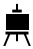 Może to być:abstrakcja (nie przedstawia niczego konkretnego) malarstwo rodzajowe (przedstawia sceny z życia) pejzaż (przedstawia krajobraz)malarstwo historyczne (sceny z dawnych epok) portretautoportretmalarstwo batalistyczne (przedstawia bitwę, wojnę)malarstwo biblijne (ukazuje świętych i sceny biblijne)martwa natura (przestawia przedmioty użytkowe, kwiaty, owoce, warzywa)malarstwo mitologiczneWykonaj ćw. 1  (ćw. pol.-społ. s.6)Szkic to wstępny pomysł, taka notatka tego, co chcemy namalować. Najczęściej wykonujemy go ołówkiem.Martwa natura – gatunek malarski obejmujący kompozycje najczęściej nieożywionych przedmiotów,W ćw. 2 użyj swojej wyobraźni  i dokończ rysunek. Nadaj mu tytuł i napisz co przedstawia (ćw. pol.-społ. s.7).                                                 EDUKACJA MATEMATYCZNO-PRZYRODNICZASprawdź się w teście trzecioklasisty, cz. 1:https://www.matzoo.pl/sprawdziany/zestaw-1-basniowa-kraina_43_301 Rozwiąż zadania na obliczanie obwodów figur geometrycznych (ćw. mat.-przyr. s.54), (podr. mat.-przyr.s.48 zad.1-2).Życzę miłego dnia. Wychowawczyni Aleksandra Szafron😊                                                             Szczęść Boże.1.Modlitwa" Chwała Ojcu i Synowi jak była na początki teraz i zawsze i na wieki wieków. Amen"2.Wpiszcie temat do zeszytów : Pan Jezus daje nam siebie.3. Otwórzcie podręcznik na stronie 124 i przeczytajcie.      Sługa pewnego setnika zachorował i setnik przyszedł do Jezusa prosić o uzdrowienie, jednak nie czuł się godnym, żeby w jego skromne progi wszedł Syn Boży.Dlatego tak prosił Jezusa : “Panie nie jestem godzien, aby wszedł pod dach mój, ale powiedz tylko słowo, a mój sługa odzyska zdrowie.”I tak się stało, Jezus widząc wiarę setnika uzdrowił jego sługę.    W kościele na Mszy Świętej tuż po słowach konsekracji - modlitwy przemiany chleba i wina w Ciało i Krew Pana Jezusa -oraz po słowach kapłana "Oto Baranek Boży, który gładzi grzechy świata" odpowiadamy słowami setnika:"Panie nie jestem godzień, abyś przyszedł do mnie ,ale powiedz tylko słowo, a będzie uzdrowiona dusza moja.4.Otwórzcie ćwiczenia na stronie 101 i 102 oraz wpiszcie te dwa zdania zaznaczone na niebiesko dobierając odpowiednie zdanie do odpowiedniego obrazka.5.Pokolorujcie obrazki.6.Modlitwa krótka "Jezu ufam Tobie"Podaję link do pieśni dla chętnych, kto lubi śpiewać to zapraszam i zachęcam. Jest  to pieśń komunijna, często śpiewana podczas uroczystości.https://www.youtube.com/watch?v=NvTUrZrIMrYhttps://www.youtube.com/watch?v=Pdhg49qAYCwPozdrawiam Katechetka Dorota